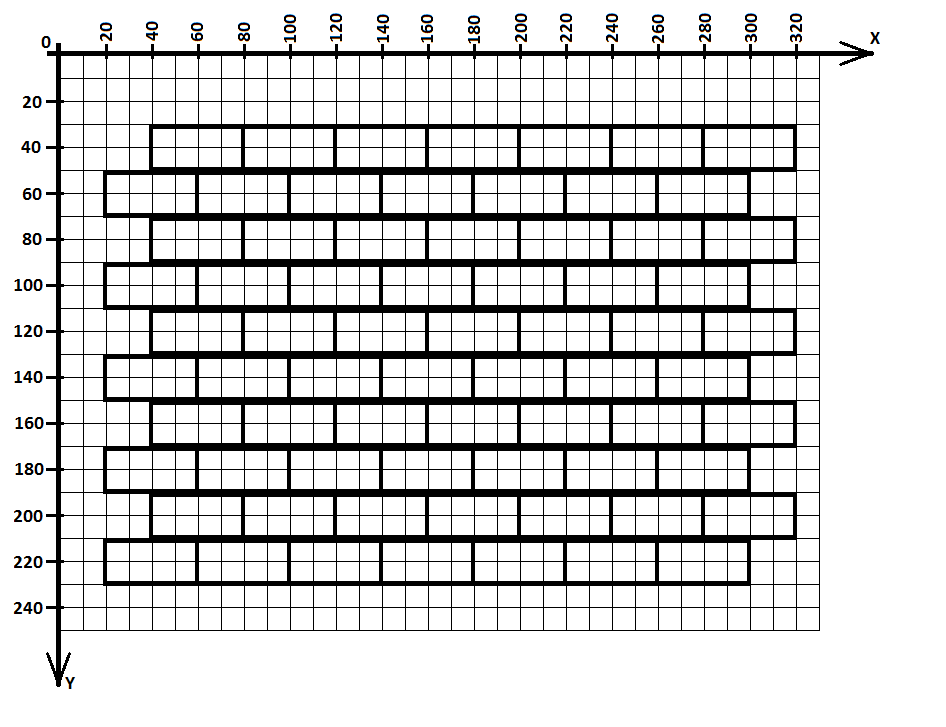 Inform-27.ru